МИНИСТЕРСТВО КУЛЬТУРЫ РЕСПУБЛИКИ ТЫВАГОСУДАРСТВЕННОЕ БЮДЖЕТНОЕ УЧРЕЖДЕНИЕ ДОПОЛНИТЕЛЬНОГО ПРОФФЕССИОНАЛЬНОГО ОБРАЗОВАНИЯ В СФЕРЕ КУЛЬТУРЫ И ИСКУССТВА «РЕСУРСНЫЙ ЦЕНТР»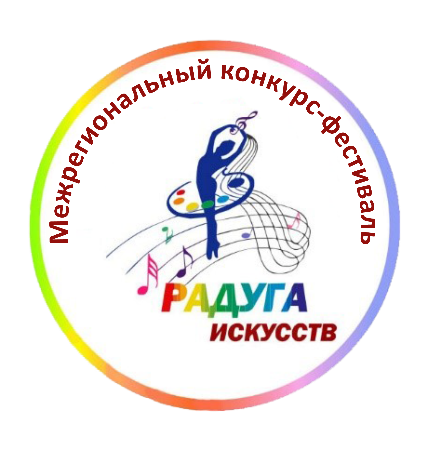 ПРОГРАММАконкурсных выступлений участниковXXVII Межрегионального открытого конкурса – фестиваляисполнительских работ детских школ искусств Республики Тыва «Радуга искусств - 2024», посвященного Году семьи в Российской Федерации, Году здоровья в Республике Тыва, 100-летию А.Б. Чыргал-оола и С.М.Бюрбе________________________________________________________________________направление«НАЦИОНАЛЬНЫЕ ИНСТРУМЕНТЫ»номинацииСольное инструментальное исполнительствоАнсамблевое исполнительствоКызыл, 2024Приятно осознавать, что проведение межрегионального открытого конкурса - фестиваля «Радуга искусств - 2024» становится в нашей республике доброй традицией. Большим достижением стало расширение географии фестиваля. Кызыл и соседние регионы страны смогут в 2024 году увидеть, услышать и оценить профессиональное мастерство талантливых музыкантов.Фестиваль — это возможность подняться над будничной суетой, стать немножко радостней и вдохновеннее. Помимо того, что были созданы новые интересные программы, приглашены музыканты, чьи имена громко и гордо звучат по всему миру, в рамках фестиваля будут проведены круглые столы, творческие встречи, мастер-классы – все то, что позволит создать условия для возникновения живого диалога, результатом которого станет развитие профессионального мастерства и творческого потенциала подрастающего поколения.Я уверен, что фестиваль принесет истинное наслаждение не только любителям классической музыки, но и покажет современной молодежи, что академическое высокое искусство может быть интересным, захватывающим и готовым к конструктивному диалогу. Стоит только прислушаться!Глава Республики Тыва В.Т. Ховалыг Искренне рад приветствовать всех участников и организаторов открытого конкурса – фестиваля исполнительских работ детских школ искусств Республики Тыва «Радуга искусств - 2024». Поздравляю всех с этим знаменательным событием в культурной жизни Республики Тыва! Этот конкурс – фестиваль собирает лучших среди одаренных и талантливых детей в области искусств республики и гостей из других регионов.Уверен, что фестиваль будет способствовать расширению культурного сотрудничества между регионами страны. Особую радость вызывает то, что на равных правах со звездами исполнительского искусства выступают юные дарования, уже успевшие достойно проявить себя на всероссийском и международном уровнях.От всей души желаю всем участникам фестиваля вдохновения и творческих открытий, а гостям этого праздника музыкального искусства – ярких впечатлений от общения с прекрасным!Министр культуры Республики ТываВ.С.ЧигжитКонкурс - фестиваль неизменно приковывают к себе внимание подлинных ценителей музыкального искусства, а также, что немаловажно, представителей самой широкой аудитории. Уверен, что и на этот раз конкурс станет подлинным праздником музыкального искусства.Радуга искусств занимает особое место в культурной жизни Тывы. Это не только соревнование, но и открытие новых талантов. Вот уже, 27 лет конкурс остается путеводной звездой для юных исполнителей, ступенью в мир профессионального искусства. Поздравляем всех участников конкурса! Желаем юным музыкантам с чувством вдохновения исполнить конкурсные произведения, членам жюри и слушателям – незабываемых впечатлений!ветеран отрасли культуры, член Общественной палаты Республики Тыва и Общественного Совета при Министерстве культуры Республики Тыва, Заслуженный работник культуры Российской Федерации и Республики Тыва, баянист, дирижер,  директор Кызылского колледж искусств с 1982 – 2012 гг.СОСТАВ ЖЮРИ:Ондар Сайлыкмаа Балчыровна – председатель жюри, Заслуженный работник Республики Тыва, заместитель директора, преподаватель высшей категории ГБПОУ РТ «ККИ им. А.Б. Чыргал-оола»Куулар Аида Буудаевна – член жюри, член УМО преподавателей национальных инструментов ДШИ РТ, директор МБОУ ДО ДШИ с. Хову-Аксы, преподаватель высшей категории, отличник культуры Министерства культуры Республики ТываДулуш Аяна Викторовна – член жюри, член УМО преподавателей народных инструментов ДШИ РТ, Заслуженный работник культуры Республики Тыва, преподаватель высшей категории ГБПОУ РТ «ККИ им. А.Б. Чыргал-оола»ПРОГРАММАконкурсных выступлений национальных инструментовСОЛЬНОЕ ИСПОЛНИТЕЛЬСТВОвозрастная категория (7 – 10 лет)1. Доржу Нарана Батыровна – 9 лет. ГБНОУ РТ «РШИИ им. Р.Д. Кенденбиля»	Преподаватель Куулар Валентина Салчаковна	Концертмейстер Хураккай Олимпия ВладимировнаА.Ушкарев «Родничок»С.Бюрбе «Танец»2. Далай Дарыма Радыжович- 9 лет. МБУ ДО ДШИ с. Кызыл-Мажалык            Преподаватель: Шири Алимаа Малчын-ооловна            Концермейстер: Хертек Диана Олеговна           1.Р Кенденбиль «Аяк шай»           2. Чешская н.п «Аннушка» 3. Иргит Иомужам Артышович – 10 лет. МБУ ДО «Кызыл-Хаинская ДШИ»             Преподаватель: Хертек Орланмаа Александровна             Концертмейстер: Хертек Айзаана Алексеевна             1.В. Танов «Дождик»             2.Бетховен «Сурок»4. Куулар Кан-Демир – 8 лет. Музыкальная школа – студия при ГБПОУ РТ «Кызылский колледж     искусств им. А.Б. Чыргал-оола»	Преподаватель Оюн Алина Александровна	Концертмейстер Ховалыг Айзаана АлексеевнаА.Чыргал-оол. Песня Мергена из кинофильма «Люди голубых рек»В.Танов «Лето в деревне»А.Гречанинов «Весельчак»5. Кужугет Сай-Хоо Айдыновна – 10 лет. МБУ ДО ДШИ пгт. Каа-Хем             Преподаватель: Сагды Аржана Наадымовна             Концертмейстер: Самбу Милана МихайловнаА. Танов «Ховаганнар»С. Бадыраа Три пьесы «Тыва черде, Кажамыктар, Дунгурнун ыры»6. Монгуш Полина – 9 лет. Музыкальная школа – студия при ГБПОУ РТ «Кызылский колледж искусств им. А.Б. Чыргал-оола»	Преподаватель Хомушку Саида Балчыровна	Концертмейстер Хомушку Анчы БалчыровичА.Чыргал-оол «Кожай – биле Торгалыг»В.Шаинский «Песенка крокодила Гены»7. Ооржак Даймира – 8 лет. МБУ ДО «ДШИ им. М.А. Хомушку с. Кызыл-Мажалык»Преподаватель: Шири Алимаа Малчын-ооловнаКонцертмейстер: Хертек Айзаана Алексеевна1.В.А. Моцарт «Полонез»2.Т.н.п «Бистин Тыва»8. Ооржак Хургулек – 9 лет. МБУ ДО г. Кызыла «ДШИ им. Н. Рушевой»            Преподаватель: Сагды Аржана Наадымовна           Концертмейстер: Базыр Долаана Васильевна          1.Р.н.п «Пойду ль я, выйду ль я» обр А. Гречанинова          2. С. Бадыраа «Уш пьеса» Тыва черде, Кожамык, Дунгурнун ыры.9. Ондар Долума – 8 лет. МБУ ДО ДШИ г. Ак-Довурак         Преподаватель: Шири Алимаа Малчын-ооловна         Концертмейстер: Хертек Диана Олеговна          1.Польский народный танец «Полечка»          2. В Танов «Чаашкын»10. Ооржак Аселия – 9 лет. МБУ ДО г. Кызыла «ДШИ им. Н. Рушевой»           Преподаватель: Сагаачы Чойгана Федоровна           Концертмейстер: Базыр Долаана Васильевна           1.В.А. Танов Поездка на оленях           2. А.Б. чыргал-оола Кожай биле Торгалыг11. Отсур Баян-Очур – 10 лет. МБОУ ДО «ДШИ с. Хову-Аксы»              Преподаватель: Куулар Аида Буудаевна              Концертмейстер: Даржай Шораана Валерьевна              1.ТНП «Одуген-тайга»              2.В. Тока «Пьеса»12. Соян Ай-Чырыы – 9 лет. МБУ ДО «Чаданская ДШИ им. К.Ч. Тамдына»Преподаватель - Куулар Сугедей Анатольевич1.С. Бадыраа «Бодаган»2. А. Танов «Ховаганнар»3.А. Танов «Баштак»13.  Сат Илана – 10 лет. МБУ ДО г. Кызыла «ДШИ им. Н. Рушевой»           Преподаватель: Сагды Аржана Наадымовна           Концертмейстер: Базыр Долаана Васильевна1.Р. Кенденбиль «Аяк шай» переложение В. Танова.2.Ч. Комбу-Самдан «Хоглугбей» 14. Сарыглар Увээнчи – 10 лет. МБУ ДО ДШИ с. Сукпак             Преподаватель: Дамбар Айлан-маа Маадыр-ооловна             Концертмейстер: Сат Людмила Дмитриевна             1.Обр В. Сапожникова Р.Н.П. «Уж ты, поле моё»             2.М. Олох «Котенок»15. Шалган Кристина – 9 лет. МБУ ДО г. Кызыла «ДШИ им. Н. Рушевой»           Преподаватель: Сагды Аржана Наадымовна          Концертмейстер: Базыр Долаана ВасильевнаВ. Танов «Ховаганнар»Л. Бетховен «Экосез»2 возрастная категория (11 – 13 лет)Аракчаа Алина – 13 лет. МБУ ДО г. Кызыла «ДШИ им. Н. Рушевой»             Преподаватель: Сагды Аржана Наадымовна             Концертмейстер: Базыр Долаана Васильевна            1.У Хомушку Соната для чадаган и фортепиано 1 часть            2. Р. Кенденбиль Дидим салгын обр. У. Хомушку            3. В. Танов Тувинский танец2. Байыр-оол Аюжана – 11 лет. Музыкальная школа – студия при ГБПОУ РТ «Кызылский колледж искусств им. А.Б. Чыргал-оола»	Преподаватель Хомушку Саида Балчыровна	Концертмейстер Хомушку Анчы БалчыровичА.Гедике. СонатинаРусская народная песня. Обработка В.Сапожникова «Уж ты, поле мое»А.Ф.Бах. Ригодон («Весна»)3. Даржаа Ай-Белек – 11 лет. МБУ ДО г. Кызыла «ДШИ им. Н. Рушевой»            Преподаватель: Сагаачы Чойгана Федоровна              Концертмейстер: Базыр Долаана Васильевна            1.В.А. Танов «Поездка на оленях»            2. А.Б. Чыргал-оол Кожай биле Торгалыг            3. т.н.п. Дынгылдай4. Иргит Айслана – 12 лет. МБУ ДО «Кызыл-Хаинская ДШИ»    Преподаватель: Хертек Орланмаа Александровна    Концертмейстер: Хертек Айзаана Алексеевна1.Градецки «Мороженое»2.Тувинские наигрыши «Дынгылдай»5. Куулар Алия – 13 лет. МБОУ ДО «ДШИ с. Хову-Аксы»            Преподаватель: Чалама Чинчи Болатовна            Концертмейстер: Даржай Шораана Валерьевна           1.Ж. Чулун Увертюра к балету «Уран Хас»           2.С. Бадыраа «Воспоминание»           3.П.Шольц «Непрерывное движение»6. Канчыыр Дарина – 13 лет. ГБНОУ РТ «РШИИ им. Р.Д. Кенденбиля»	Преподаватель Ликсок Айдынмаа Дойдуевна	Концертмейстер Хураккай Олимпия ВладимировнаЖ.Чулуун Вариации на две народные песниС.Бадыраа Бора – ДайымП.Чонкушов Непрерывное движение7. Куулар София – 11 лет. Музыкальная школа – студия при ГБПОУ РТ «Кызылский колледж искусств им. А.Б. Чыргал-оола»	Преподаватель Оюн Алина Александровна	Концертмейстер Ховалыг Айзаана АлексеевнаА.Чыргал-оол. ДагааларымМ.Мусоргский. Гопак из оперы «Сорочинская ярмарка»А.Гречанинов «Игра»8. Кыргыс Пандора – 11 лет. МБОУ ДО «ДШИ с. Хову-Аксы»          Преподаватель: Дуу-Дарый Сайзана Хеймер-ооловна          Концертмейстер: Даржай Шораана Валерьевна          1.В. Тока «Пьеса»          2.П. Чайковский «Неаполитанская песня»          3.А. Танов «Танец олененка»9. Монгуш Артем – 11 лет. МБУ ДО г. Кызыла «ДШИ им. Н. Рушевой»             Преподаватель: Сагаачы Чойгана Федоровна             Концертмейстер: Базыр Долаана Васильевна             1.т.н.п Доругдайым обр. У.Хомушку             2. В. Тока Кожамык             3. т.н.п Хандагайты10. Монгуш Анна – 12 лет. МБОУ ДО «ДШИ с. Хову-Аксы»           Преподаватель: Донгак Дамырак Шолбановна           Концертмейстер: Даржай Шораана Валерьевна          1. Б.Наранбааатор «Мелодия          2.А Танов «Танец олененка»          3.Ю. Ирдынеев «О, Ляна»11. Монгуш Александра – 11 лет. Музыкальная школа – студия при ГБПОУ РТ «Кызылский колледж искусств им. А.Б. Чыргал-оола»	Преподаватель Хомушку Саида Балчыровна	Концертмейстер Хомушку Анчы БалчыровичМ.Клементи. СонатаБ Шарав Адажио Ч.Комбу – Самдан «Хоглугбей»12.Ондар Оргаадай – 13 лет. ГБНОУ РТ «РШИИ им. Р.Д. Кенденбиля»	Преподаватель Ликсок Айдынмаа Дойдуевна	Концертмейстер Ондар Айлан ВладимировнаА.Комаровский вариации на тему русской народной песни «Пойду ль я, выйду ль я»Тувинская народная песня «Ээрбек аксы». Обработка У.ХомушкуГ.Жамьян Пьеса 13. Олчей Айран – 11 лет. МБУ ДО г. Кызыла «ДШИ им. Н. Рушевой»             Преподаватель: Сагаачы Чойгана Федоровна             Концертмейстер: Базыр Долаана Васильевна             1.В. Тока Пьеса для бызаанчы             2.А.Б. Чыргал-оол Кожай биле Торгалыг             3.т.н.п Дынгылдай14. Оюн Нинжин – 13 лет. МБОУ ДО «ДШИ с. Хову-Аксы»           Преподаватель: Донгак Дамырак Шолбановна           Концертмейстер: Даржай Шораана Валерьевна1.Ц. Сухбаатор «Адуучны дуу»      2.В.Тока «Музыкальный момент»      3.А Лаптан «Хондергейим»15. Ооржак Алдын – 11 лет. МБУ ДО г. Кызыла «ДШИ им. Н. Рушевой»            Преподаватель: Сагаачы Чойгана Федоровна             Концертмейстер: Базыр Долаана Васильевна            1.В. Танов «Лето в деревне»            2.т.н.п Чашпы хем обр. А. Танов            3. С Бадыраа Тыва черде, Кожамык16. Ооржак Чигжед – 11 лет. МБУ ДО ДШИ г. Ак-ДовуракПреподаватель: Шири Алимаа Малчын-ооловнаКонцертмейстер: Хертек Диана Олеговна1.А. Чыргал-оол «На чайлаге»2. р.н.п «Пойдуль я выйдуль я»3.Ф. Кюхлер «Концертино»17. Ондар Очур – 11 лет. МБУ ДО г. Кызыла «ДШИ им. Н. Рушевой»             Преподаватель: Сагаачы Чойгана Федоровна             Концертмейстер: Базыр Долаана Васильевна 1.т.н.п Чыраа бора обр. У. Хомушку              2.А. Манджиев Танец Богини              3.Т.н.п Агитатор обр А. Монгуш18. Сат Идегел Сылдыс-ооловна – 11 лет. МБУ ДО ДШИ с. Сукпак           Преподаватель: Дамбар Айлан-маа Маадыр-ооловна            Концертмейстер: Сат Людмила Дмитриевна            1.Д. Хуреш-оол «Тувинский танец»            2.А. Чыргал-оол «Лебеди»            3.Ч. Комбу-Самдан «Хоглугбей»19. Салчак Сайын – Белек – 12 лет. Музыкальная школа – студия при ГБПОУ РТ «Кызылский колледж искусств им. А.Б. Чыргал-оола»	Преподаватель Оюн Алина Александровна	Концертмейстер Ховалыг Айзаана АлексеевнаВ.Тока. КожамыкТувинская народная песня, обработка А.Курченко «Хаян»В.Моцарт. Мюзетт20. Симчит Долма – 13 лет. МБОУ ДО «Самагалтайская ДШИ им. С. Авый-оола              Преподаватель: Донгак Саяна Кокер-ооловна             Концертмейстер: Тирчин Римма Кара-Хаяевна             1.А Танов «Ховаганнар»             2. Сухбаатор «Жалам харын явдал»             3.Д. Хуреш-оол «Тувинский танец»21. Уйнук-Кок Анюта – 11 лет МБУ ДО «ДШИ им.Д. Хуреш-оола с. Тээли»          Преподаватель: Чудук Сайлан Серекейовна          Концертмейстер: Бартан Чыжыргана Красовна1.«Полька дубль-штрих» А. Кокорин2.«Светит месяц» Обр В. Андреева, переложение А.Я. Александрова3.А. Чыргал-оол Лебеди, переложение В. Тока3 возрастная категория (14 – 16 лет)1. Монгуш Даниил – 14 лет. МБУ ДО «Чаданская ДШИ им. К.Ч. Тамдына»            Преподаватель: Куулар Чолдуг Мергенович            Концертмейстер: Сат Оюнмаа Монгеевна    1.В. Танов «Концерт C-dur»     2.В. Тока «Анчынын ырызы»    3. Ч. Комбу-Сандан «Дынгылдай»2. Одекей Аэлита – 14 лет. МБУ ДО г. Кызыла «ДШИ им. Н. Рушевой»            Преподаватель: Сагды Аржана Наадымовна            Концертмейстер: Базыр Долаана Васильевна          1.Ф. Кюхлер Концертино в стиле А. Вивальди          2. Р. Кенденбиль Дагларым обр Н. Лопсан          3. Р.н.п Калинка обр Ю. Давидовича3. Ойдупаа Артына – 14 лет. Музыкальная школа – студия при ГБПОУ РТ «Кызылский колледж искусств им. А.Б. Чыргал-оола»	Преподаватель Оюн Алина Александровна	Концертмейстер Ховалыг Айзаана АлексеевнаА. Чыргал-оол и К.Бегзи. Фантазия на темы «Куулар и «Айдыннын вальзы»К.Каччини. Аве МарияК.Ашастин. Азия чурээ4. Ооржак Долума – 15 лет. ГБНОУ РТ «РШИИ им. Р.Д. Кенденбиля»	Преподаватель Ликсок Айдынмаа Дойдуевна	Концертмейстер Ондар Айлан ВладимировнаФ.Шуберт Сонатина для скрипки и фортепиано 1 частьР.Кенденбиль «Дидим салгын». Обработка У.ХомушкуШананин Этюд картинка5. Сарыглар Аида – 14 лет. ГБНОУ РТ «РШИИ им. Р.Д. Кенденбиля»	Преподаватель Тумат Чечек Артуровна, Суван Айкара Андреевна	Концертмейстер Хураккай Олимпия ВладимировнаЮ.Ирдынеев Концертино для скрипкиК.Ашастин Эрги Чаа-Холдун ыянгызыВ.Шананин Этюд – картинкаАНСАМБЛЕВОЕ ИСПОЛНИТЕЛЬСТВОвозрастная категория (до 12 лет включительно)МБУ ДО Хандагайтинская «ДШИ им. И.Д. Тюлюш»  Саая Аялга – 10 лет Донгак Ринчиндоржи – 12 летПреподаватель: Тюлюш Уран Оюн-ооловнаС. Бадыраа «Чеди-Хаан»РНП «Ах, вы сени, мои сени»2.  МБУ ДО ДШИ с. СукпакСодунам Онзагай – 9 летОндар Аселия – 9 летПреподаватель: Дамбар Айлан-маа Маадыр-ооловнаКонцертмейстер: Сат Людмила Дмитриевна1.В. Моцарт Менуэт2. Белорусская народная песня «Савка и Гришка»  3. МБУ ДО ДШИ с. Сукпак Сарыглар Увээнчи – 10 летСат Идегел – 11 летПреподаватель: Дамбар Айлан-маа Маадыр-ооловнаКонцертмейстер: Сат Людмила Дмитриевна.1. Р.Д. Кенденбиль Обр У.Б. Хомушку «Авам уну»2. В. Танов «Карнавал»4. Дуэт Дошпулуур МБУ ДО Кызыл-Хаинская ДШИ          Иргит Айслана – 12 лет          Хертек Батыр – 12 лет Преподаватель: Хертек Орланмаа АлександровнаКонцертмейстер: Хертек Чинчи Хойпак-ооловна1.Градецки «Мороженое»2. Тувинские наигрыши «Дынгылдый»5. МБУ ДО Хандагайтинская «ДШИ им. И.Д. Тюлюш»1.Монгуш Бады – 10 лет2.Саая Сулдем – 11 лет3.Кувискаалчы Бады – 11 лет4.Кыргыс Батыр – 10 лет5.Монгуш Арапчор – 11 лет6.Монгуш Намзырай – 11 летПреподаватель: Кыргыс Айдыс ВикторовичКонцертмейстер: Хертек Алдын-Байыр Севээн-оолович1.С. Кызыл-оол «Кыстын чурээ» обр.Кыргыс А.В.2.из репертуара ансамбля Эртинелиг Тыва «Кожаннар» обр. Кыргыс А.В.возрастная категория (до 16 лет включительно)МБУ ДО г. Кызыла «ДШИ им. Н. Рушевой»            Аракчаа Алина – 13 лет            Одекей Аэлита – 14 лет            Преподаватель: Сагды Аржана Наадымовна            Концертмейстер: Базыр Долаана Васильевна 1. Р. Кенденбиль «Авам уну» обр У. Хомушку2. Е. Дербенко «Итальянский вальс»2.  ГБНОУ РТ «РШИИ им. Р.Д. Кенденбиля»	Ооржак Долума – 15 лет	Канчыыр Дарина – 13 лет	Ондар Оргаадай – 13 летПреподаватель Ликсок Айдынмаа ДойдуевнаКонцертмейстер Хураккай Олимпия ВладимировнаЛ.Санжиева Степные напевыА.Бат-Очур Уулэн бор. Аранжировка У.Хомушку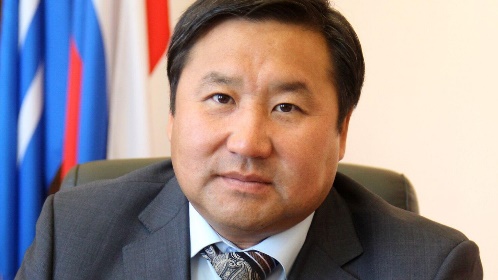 Уважаемые участники и гости фестиваля!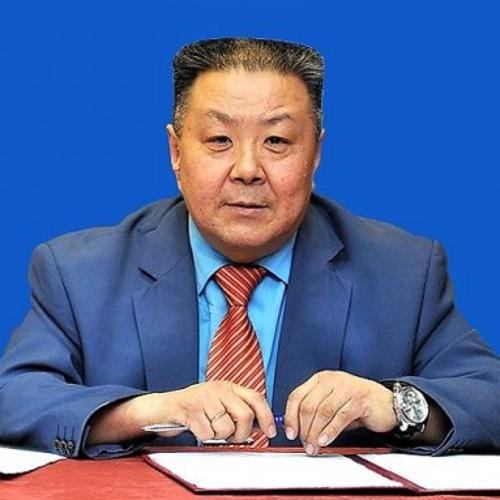 Дорогие друзья и коллеги!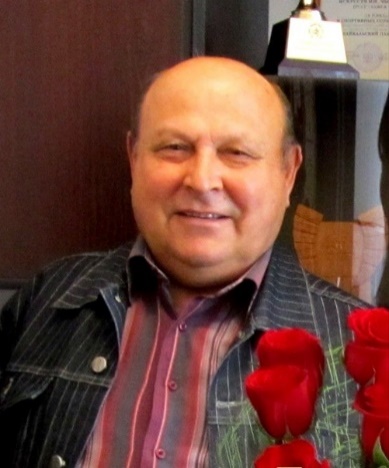 Дорогие друзья!